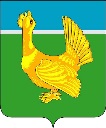 ДУМА  ВЕРХНЕКЕТСКОГО  РАЙОНА                                                              РЕШЕНИЕ № 13 от 29.03.2023                                                                р.п. Белый Яр                                                                                                 ул. Гагарина, д.15, строен.1      Об утверждении Порядка предоставления иных межбюджетных трансфертов бюджетам городского, сельских поселений Верхнекетского района из бюджета муниципального образования Верхнекетский район Томской области на проведение капитального ремонта объектов коммунальной инфраструктуры в целях подготовки хозяйственного комплекса Верхнекетского района Томской области к безаварийному прохождению отопительного сезонаВ соответствии со статьей 142 Бюджетного кодекса Российской Федерации, с государственной программой «Развитие коммунальной инфраструктуры в Томской области», утверждённой постановлением Администрации Томской области от 27.09.2019 №346а, пунктом 3 Порядка предоставления межбюджетных трансфертов из местного бюджета муниципального образования Верхнекетский район Томской области бюджетам поселений Верхнекетского района, утверждённого решением Думы Верхнекетского района от 26.12.2013 №97, Дума Верхнекетского района решила:1. Утвердить прилагаемый Порядок предоставления иных межбюджетных трансфертов бюджетам городского, сельских поселений Верхнекетского района из бюджета муниципального образования Верхнекетский район Томской области на проведение капитального ремонта объектов коммунальной инфраструктуры в целях подготовки хозяйственного комплекса Верхнекетского района Томской области к безаварийному прохождению отопительного сезона.            2. Признать утратившим силу решение Думы Верхнекетского района от 24.03.2020 №31 «Об утверждении Порядка предоставления иных межбюджетных трансфертов бюджетам городского, сельских поселений Верхнекетского района из бюджета муниципального образования Верхнекетский район Томской области на проведение капитального ремонта объектов коммунальной инфраструктуры в целях подготовки хозяйственного комплекса Верхнекетского района Томской области к безаварийному прохождению отопительного сезона».           3. Признать утратившим силу решение Думы Верхнекетского района от 20.08.2020 №72 «О внесении изменений в решение Думы Верхнекетского района от 24.03.2020 №31 «Об утверждении Порядка предоставления иных межбюджетных трансфертов бюджетам городского, сельских поселений Верхнекетского района из бюджета муниципального образования Верхнекетский район Томской области на проведение капитального ремонта объектов коммунальной инфраструктуры в целях подготовки хозяйственного комплекса Верхнекетского района Томской области к безаварийному прохождению отопительного сезона».4. Опубликовать настоящее решение в информационном вестнике Верхнекетского района «Территория», разместить на официальном сайте Администрации Верхнекетского района.5. Настоящее решение вступает в силу со дня его официального опубликования.Т.Н.КолчановаДело-1, Админ-1, прокуратура-1, УФ – 1, поселения – 9, Никешкин С.А. -1, отдел ЖКХ -1.Утвержденрешением Думы Верхнекетского района от 29.03.2023 № 13Порядокпредоставления иных межбюджетных трансфертов бюджетам городского, сельских поселений Верхнекетского района из бюджета муниципального образования Верхнекетский район Томской области на проведение капитального ремонта объектов коммунальной инфраструктуры в целях подготовки хозяйственного комплекса Верхнекетского района Томской области к безаварийному прохождению отопительного сезона1. Настоящий Порядок предоставления иных межбюджетных трансфертов бюджетам городского, сельских поселений Верхнекетского района из бюджета муниципального образования Верхнекетский район Томской области на проведение капитального ремонта объектов коммунальной инфраструктуры в целях подготовки хозяйственного комплекса Верхнекетского района Томской области к безаварийному прохождению отопительного сезона (далее – Порядок) определяет правила предоставления иных межбюджетных трансфертов бюджетам городского, сельских поселений Верхнекетского района на проведение капитального ремонта объектов коммунальной инфраструктуры в целях подготовки хозяйственного комплекса Верхнекетского района Томской области к безаварийному прохождению отопительного сезона (далее - Межбюджетные трансферты). 2. Межбюджетные трансферты предоставляются бюджетам городского, сельских поселений Верхнекетского района (далее - Поселения) в рамках подпрограммы «Развитие и модернизация коммунальной инфраструктуры Томской области» государственной программы «Развитие коммунальной инфраструктуры в Томской области», утверждённой постановлением Администрации Томской области от 27.09.2019 №346а, в рамках муниципальной программы «Модернизация коммунальной инфраструктуры Верхнекетского района Томской области», утвержденной постановлением Администрации Верхнекетского района от 05.10.2020  №959 (далее - Муниципальная программа), в целях выполнения полномочий органов местного самоуправления по вопросам местного значения. 3. Общий объем Межбюджетных трансфертов, подлежащих предоставлению в соответствии с настоящим Порядком, устанавливается решением Думы Верхнекетского района о местном бюджете муниципального образования Верхнекетский район Томской области на очередной финансовый год или на очередной финансовый год и плановый период за счёт:субсидии из областного бюджета на проведение капитального ремонта объектов коммунальной инфраструктуры в целях подготовки хозяйственного комплекса Томской области к безаварийному прохождению отопительного сезона;средств местного бюджета муниципального образования Верхнекетский район Томской области на софинансирование капитального ремонта объектов коммунальной инфраструктуры в рамках Муниципальной программы.4. Межбюджетные трансферты перечисляются Поселениям в соответствии со сводной бюджетной росписью и утвержденным кассовым планом местного бюджета муниципального образования Верхнекетский район Томской области.5. Расходование Межбюджетных трансфертов осуществляется в соответствии с Порядком предоставления и распределения субсидий из областного бюджета бюджетам муниципальных образований Томской области на проведение капитальных ремонтов объектов коммунальной инфраструктуры в целях подготовки хозяйственного комплекса Томской области к безаварийному прохождению отопительного сезона, утверждённым постановлением Администрации Томской области от 27.09.2019 № 346а «Об утверждении государственной программы «Развитие коммунальной инфраструктуры в Томской области».6. Предоставление Межбюджетных трансфертов осуществляется на основании постановлений Администрации Верхнекетского района о предоставлении Межбюджетных трансфертов и соглашений, заключенных между Администрацией Верхнекетского района и администрациями Поселений (далее - Соглашение).7. Условиями предоставления Межбюджетных трансфертов являются:1)  соблюдение Поселениями требований настоящего Порядка;2) наличие утвержденной сметной документации на проведение капитального ремонта объектов коммунальной инфраструктуры в целях подготовки хозяйственного комплекса Верхнекетского района Томской области к безаварийному прохождению отопительного сезона, прошедшей в установленном порядке проверку сметной стоимости;3) наличие утвержденной в установленном порядке Поселениями программы комплексного развития систем коммунальной инфраструктуры.8. Условиями расходования Межбюджетных трансфертов являются:1) целевое и эффективное использование Межбюджетных трансфертов;2) своевременное предоставление отчётов об использовании Межбюджетных трансфертов по формам и в сроки, установленные в Соглашении;3) достижение целевого значения показателей результативности предоставления Межбюджетных трансфертов, предусмотренных в Соглашении;4) иные условия расходования Межбюджетных трансфертов, предусмотренные Соглашением.9. В случае неиспользования или нецелевого использования Межбюджетных трансфертов, нарушения настоящих условий расходования Межбюджетных трансфертов, данные средства подлежат возврату в бюджет муниципального образования Верхнекетский район Томской области в установленном бюджетным законодательством порядке.10. Контроль за целевым использованием Межбюджетных трансфертов осуществляет отдел жилищно-коммунального хозяйства Администрации Верхнекетского района.Председатель Думы Верхнекетского района___________________Е.А. ПарамоноваГлава Верхнекетского района __________________С.А. Альсевич